Horsham Township Library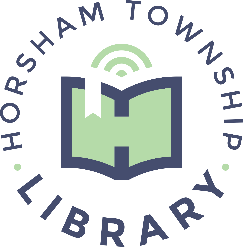 Board of Directors Meeting MinutesMarch 24, 2022The Board of Directors of the Horsham Township Library met Thursday, March 24th via ZOOM. The meeting was called to order at 7:15 PM. The following people were present: Milt Kunz, Cindy Weinrich, Janet Whiteside, Kelly Boetefuer,  and library director Regina Vesley.  Andrea Jermen was not present.      Minutes      Minutes from January 27th meeting were approved with no additions or corrections after a           motion by Milt Kunz and a second by Janet Whiteside.Financial ReportLibrary Director Regina Vesley began her report telling us that new doors were ordered and check was cut out of 2021 budget. The doors were installed this month. The issue is that the check was cut out of the 2021 budget and is now too old. Regina will follow up with Kasha the new Business Administrator.  Additionally, we discussed the American Rescue Funds Grant. We were awarded the $10, 1940.00to build the outdoor shaded pavilion with three picnic tables with one being handicapped accessible. Public Works will do the work for us and can proceed even though the shade piece is backordered. This area will be used for outdoor programming.  The area will be 15 X 25 with a rubber mat for sitting on.Librarian’s ReportProgramming update:Adult Book Clubs and Netflix Movie Club have chosen to remain on ZOOM. Saturday, March 26th will be the first unregistered program since COVID, It will be a Community Helpers Day complete with Story time Touch a Truck.  The second unregistered program is the Easter Egg Hunt on Saturday, April 16th. Area swill be staged with ropes as usual by ages. Teens and library staff will be filling 4,000 eggs. Friends will have a bake sale again. Children will get a take home craft as well. Police Department will be on hand to help with traffic. The golden egg will now be a golden ticket to eliminate any problems. The Movie License has been renewed and paid for by Friends. Programming will resume during the summer. Summer Reading has an OCEAN theme this year and is being funded by Friends. Storytime will be 4 days a week. Reading with Friends, the teen program with children, is being reworked and will be back. Special events will be returning this summer as well. BEANSTACK will continue to be  a means to log your  books read. Precautions Update –. We have continued with our policy of masks “recommended.” Most staff and patrons are choosing to wear them, and they are no longer mandatory for story time attendees. Conference Rooms are now available to rent.2021 TAX Aid: AARP has resumed on Thursdays. Individuals must register online and they are only doing previous client’s taxes. This has gone so smoothly that they are now opening for the next three weeks to new customers.KCBA Feasibility Study:  The interior of the library is due for a facelift. The 2022 budget has funds that we are using to decide on how we can accomplish this is mall sections with the entry and circulation area being the priority. Company and selected library and township individuals spent several hours last week will be issued and walking around the library and discussing what is working and what is not.  A report will be issued and then a committee formed with Library staff, board members and township officials. Unfinished BusinessRentals- The township continues to manage pickleball registrations.  The library continues to handle Community Center rentals and the pavilions. The new Assistant Director of Public Works Kyle Lynch will be taking those over in the future. Pavilion rentals are very busy with Lukens Park already full for summer weekends.  Conference Room rentals are still very slow. American Rescue Plan – See above under the Financial Report.New BusinessPolicy Update and Review: We reviewed and updated these policies where needed.Circulation PolicyReference Service PolicyProgramming PolicyPublic Relations PolicyEquipment Use PolicyAnnouncementsWebsite has been updated to reflect programming that has restarted.Farmer’s Market preview will be May 15th. The regular Season will run from June 12-Nov, 6, 2022.  Milt added that we are getting lots of vendor applications and are now full. Food Trucks still encouraged to apply.National Library Week is April 4-9. Staff will again participate in Spirit Week as well as an appreciation breakfast on Monday and lunch on Friday. The theme this year is “Connect with your Library.”Friends will be doing a Mother’s Day Plant Sale once again this year. Cub Pack will again plant flowers and beautify the library planters with donations from Kohler Farms.Adjournment and reminder of next meetingThere being no further business the meeting adjourned at 6:50 PM.  The next meeting will be held June 23, 2022 at 7:00 PM.  Respectfully submitted,Cindy Weinrich